Субъекты правотворческой инициативы –  постоянные депутатские комиссии по социальной политике, городскому хозяйству и муниципальной собственности						        ПРОЕКТО рассмотрении протеста Соликамской  прокуратуры на решение Соликамской городской Думы от 25.06.2008 № 408«Об утверждении Положения об управлении и распоряженииимуществом, находящимся в муниципальной собственности Соликамского городского округа»	Рассмотрев протест Соликамской городской  прокуратуры на решение Соликамской городской Думы от 25.06.2008 № 408 «Об утверждении Положения об управлении и распоряжении имуществом, находящимся в муниципальной собственности Соликамского городского округа», основании статьи 23 Устава Соликамского городского округа,	Соликамская городская Дума РЕШИЛА:1. Направить протест Соликамской городской прокуратуры главе города Соликамска – главе администрации города Соликамска Федотову А.Н. для выражения своей позиции  по данному вопросу.2. Рекомендовать главе города Соликамска – главе администрации города Соликамска Федотову А.Н. в срок до 14 декабря 2016 года рассмотреть протест Соликамской городской прокуратуры и результаты рассмотрения направить в постоянную депутатскую комиссию по городскому хозяйству и муниципальной собственности Соликамской городской Думы.	3. Продолжить рассмотрение  протеста Соликамской городской прокуратуры на очередном заседании Соликамской городской Думы в декабре 2016 года.	4. Решение вступает в силу со дня принятия.Председатель Соликамскойгородской Думы                                                                                     С.В.ЯкутовСубъекты правотворческой инициативы –  постоянные депутатские комиссии по социальной политике, городскому хозяйству и муниципальной собственности						        ПРОЕКТО рассмотрении протеста Соликамской  прокуратуры на решение Соликамской городской Думы от 30.07.2008 № 428«Об утверждении Положения о приватизации муниципального имущества Соликамского городского округа»	Рассмотрев протест Соликамской городской  прокуратуры на решение Соликамской городской Думы от 30.07.2008 № 428 «Об утверждении Положения о приватизации имущества Соликамского городского округа», основании статьи 23 Устава Соликамского городского округа,	Соликамская городская Дума РЕШИЛА:1. Направить протест Соликамской городской прокуратуры главе города Соликамска – главе администрации города Соликамска Федотову А.Н. для выражения своей позиции  по данному вопросу.2. Рекомендовать главе города Соликамска – главе администрации города Соликамска Федотову А.Н. в срок до 14 декабря 2016 года рассмотреть протест Соликамской городской прокуратуры и результаты рассмотрения направить в постоянную депутатскую комиссию по городскому хозяйству и муниципальной собственности Соликамской городской Думы.	3. Продолжить рассмотрение  протеста Соликамской городской прокуратуры на очередном заседании Соликамской городской Думы в декабре 2016 года.	4. Решение вступает в силу со дня принятия.Председатель Соликамскойгородской Думы                                                                                     С.В.ЯкутовСубъект правотворческой инициативы – постоянная депутатская комиссия по экономической политике и бюджетуПРОЕКТО рассмотрении протеста Соликамской  прокуратуры на решение Соликамской городской Думы от 31.10.2007 № 236«Об утверждении Положения о бюджетном процессев Соликамском городском округе»	Рассмотрев протест Соликамской городской  прокуратуры на решение Соликамской городской Думы от 31.10.2007 № 236 «Об утверждении Положения о бюджетном процессе в Соликамском городском округе», основании статьи 23 Устава Соликамского городского округа,	Соликамская городская Дума РЕШИЛА:1. Направить протест Соликамской городской прокуратуры главе города Соликамска – главе администрации города Соликамска Федотову А.Н. для выражения своей позиции  по данному вопросу.2. Рекомендовать главе города Соликамска – главе администрации города Соликамска Федотову А.Н. в срок до 14 декабря 2016 года рассмотреть протест Соликамской городской прокуратуры и результаты рассмотрения направить в постоянную депутатскую комиссию по экономической политике и бюджету Соликамской городской Думы.	3. Продолжить рассмотрение  протеста Соликамской городской прокуратуры на очередном заседании Соликамской городской Думы в декабре 2016 года.	4. Решение вступает в силу со дня принятия.Председатель Соликамскойгородской Думы                                                                                     С.В.ЯкутовСубъект правотворческой инициативы – постоянная депутатская комиссия по экономической политике и бюджету Соликамской городской ДумыПРОЕКТОб отчете об исполнении бюджета Соликамского городского округа за 9 месяцев 2016 года	На основании статьи 23 Устава Соликамского городского округа, пункта 5 статьи 30 Положения о бюджетном процессе в Соликамском городском округе, утвержденного решением Соликамской городской Думы от 31.10.2007 № 236,	Соликамская городская Дума РЕШИЛА:	1. Принять к сведению отчет об исполнении бюджета Соликамского городского округа за 9 месяцев 2016 года.	2. Решение вступает в силу со дня его принятия.Председатель Соликамскойгородской Думы                                                                                         С.В.ЯкутовСубъект  правотворческой инициативы, вносящий проект:глава города Соликамска - глава администрации города Соликамска А.Н.ФедотовОб утверждении Прогнозного плана приватизации муниципального имущества Соликамского городского округа на 2017 год, проектов Прогнозных планов приватизации муниципального имущества Соликамского городского округа на 2018, 2019 годыВ соответствии с Гражданским кодексом Российской Федерации, Федеральным законом от 06.10.2003 № 131 - ФЗ «Об общих принципах организации местного самоуправления в Российской Федерации», Федеральным законом Российской Федерации от 21.12.2001 № 178 - ФЗ «О приватизации государственного и муниципального имущества», статьями 23, 52 Устава Соликамского городского округа, Положением об управлении и распоряжении имуществом, находящимся в муниципальной собственности Соликамского городского округа,  утвержденным  решением Соликамской городской Думы  от 25 июня 2008 г. № 408, пунктом 2.2 Положения о приватизации муниципального имущества Соликамского городского округа, утвержденного решением Соликамской городской Думы от 30 июля 2008 г. № 428, в целях эффективного и рационального использования муниципального имущества,	Соликамская городская Дума РЕШИЛА:1. Утвердить Прогнозный план приватизации муниципального имущества Соликамского городского округа на 2017 год, согласно приложению 1.	2. Утвердить Прогнозный план приватизации муниципального имущества Соликамского городского округа на 2018 год, согласно приложению 2.	3. Утвердить Прогнозный план приватизации муниципального имущества Соликамского городского округа на 2019 год, согласно приложению 3.	2. Настоящее решение вступает в силу со дня его официального опубликования в газете «Соликамский рабочий».Председатель Соликамской 		     Глава города Соликамска –  городской Думы				      глава администрации города Соликамска        С.В.Якутов						    	    А.Н.Федотов  Приложение 1к решению Соликамскойгородской Думыот		№Прогнозный план приватизации муниципального имуществаСоликамского городского округа на 2017 год* - предусмотреть возможность оплаты стоимости объекта в рассрочку на срок не более чем один год, в соответствии со статьей 35 Федерального закона от 21.12.2001 № 178-ФЗ «О приватизации государственного и муниципального имущества»Приложение 2к решению Соликамскойгородской Думыот		№Прогнозный план приватизации муниципального имуществаСоликамского городского округа на 2018 годПриложение 3к решению Соликамскойгородской Думыот		№Прогнозный план приватизации муниципального имуществаСоликамского городского округа на 2019 годСубъект  правотворческой инициативы, вносящий проект:Глава города Соликамска - глава администрации города Соликамска А.Н.ФедотовО плате за земельные участки, находящиеся в муниципальной собственностиСоликамского городского округаНа основании статей 39.25, 39.28 Земельного кодекса Российской Федерации, Федерального закона от 06 октября 2003 № 131-ФЗ «Об общих принципах организации местного самоуправления в Российской Федерации», статей 23, 52 Устава Соликамского городского округа, 	Соликамская городская Дума РЕШИЛА:	1. Утвердить прилагаемые:1.1. Порядок определения платы по соглашению об установлении сервитута в отношении земельных участков, находящихся в муниципальной собственности Соликамского городского округа, согласно Приложению 1 к настоящему решению;1.2. Порядок определения платы за увеличение площади земельных участков, находящихся в частной собственности, в результате перераспределения таких земельных участков и земельных участков, находящихся в муниципальной собственности Соликамского городского округа, согласно Приложению 2 к настоящему решению.2. Настоящее решение вступает в силу со дня его официального опубликования в газете «Соликамский рабочий».Председатель Соликамской 		     Глава города Соликамска –  городской Думы				      глава администрации города Соликамска        С.В.Якутов						    	    А.Н.Федотов  Приложение 1к решению Соликамскойгородской Думыот		№ПОРЯДОКОПРЕДЕЛЕНИЯ ПЛАТЫ ПО СОГЛАШЕНИЮ ОБ УСТАНОВЛЕНИИ СЕРВИТУТА В ОТНОШЕНИИ ЗЕМЕЛЬНЫХ УЧАСТКОВ, НАХОДЯЩИХСЯ В МУНИЦИПАЛЬНОЙ СОБСТВЕННОСТИСОЛИКАМСКОГО ГОРОДСКОГО ОКРУГА1. Настоящий Порядок определяет размер и сроки внесения платы по соглашению об установлении сервитута в отношении земельных участков, находящихся в муниципальной собственности Соликамского городского округа.2. Размер платы по соглашению об установлении сервитута устанавливается равным 1,5 процента от кадастровой стоимости земельного участка в год.3. Смена  правообладателя  земельного  участка,  в  отношении  которого установлен сервитут, не является основанием для пересмотра размера платы по соглашению об установлении сервитута, определенного в соответствии с настоящим Порядком.4. В случае если сервитут устанавливается в отношении части земельного участка, находящегося в муниципальной собственности, размер платы по соглашению об установлении сервитута определяется пропорционально площади этой части земельного участка в соответствии с настоящим Порядком.5. Плата по соглашению об установлении сервитута вносится ежеквартально равными долями не позднее 15 марта, 15 июня, 15 сентября, 15 ноября текущего года.По соглашению об установлении сервитута, заключенному в текущем финансовом году позднее чем за 30 календарных дней до дня внесения соответствующего платежа или после дня внесения соответствующего платежа, установленного абзацем первым настоящего пункта, платеж вносится в установленном порядке не позднее истечения 30 дней с даты заключения соответствующего соглашения.Приложение 2к решению Соликамскойгородской Думыот		№ПОРЯДОКОПРЕДЕЛЕНИЯ ПЛАТЫ ЗА УВЕЛИЧЕНИЕ ПЛОЩАДИ ЗЕМЕЛЬНЫХ УЧАСТКОВ, НАХОДЯЩИХСЯ В ЧАСТНОЙ СОБСТВЕННОСТИ, В РЕЗУЛЬТАТЕ ПЕРЕРАСПРЕДЕЛЕНИЯ ТАКИХ ЗЕМЕЛЬНЫХ УЧАСТКОВ И ЗЕМЕЛЬНЫХ УЧАСТКОВ, НАХОДЯЩИХСЯ В МУНИЦИПАЛЬНОЙ СОБСТВЕННОСТИ СОЛИКАМСКОГО ГОРОДСКОГО ОКРУГА1. Настоящий Порядок определяет размер платы за увеличение площади земельных участков, находящихся в частной собственности, в результате перераспределения таких земельных участков и земельных участков, находящихся в муниципальной собственности Соликамского городского округа (далее - размер платы).2. Размер платы определяется в размере 15 процентов от кадастровой стоимости земельного участка, находящегося в муниципальной собственности, рассчитанной пропорционально площади части такого земельного участка, подлежащей передаче в частную собственность в результате его перераспределения с земельными участками, находящимися в частной собственности, за исключением случая, предусмотренного пунктом 3 настоящего Порядка.3. Размер платы в случае перераспределения земельных участков в целях последующего изъятия подлежащих образованию земельных участков для муниципальных нужд определяется на основании установленной в соответствии с законодательством об оценочной деятельности рыночной стоимости части земельного участка, находящегося в муниципальной собственности, подлежащей передаче в частную собственность в результате перераспределения земельных участков.4. Внесение платы за увеличение площади земельных участков, находящихся в частной собственности, в результате перераспределения таких земельных участков и земельных участков, находящихся в муниципальной собственности, осуществляется в течение десяти календарных дней с даты подписания соглашения путем безналичного перечисления денежных средств на счет, указанный в соглашении.Проект с учетом внесенных поправокО внесении изменений в решениеСоликамской городской Думыот 25 марта 2009 г. № 563На основании Федерального закона от 06 октября 2003 г. № 131-ФЗ «Об общих принципах организации местного самоуправления в Российской Федерации», Федерального закона от 13 июля 2015 г. № 220-ФЗ «Об организации регулярных перевозок пассажиров и багажа автомобильным транспортом и городским наземным электрическим транспортом в Российской Федерации и о внесении изменений в отдельные законодательные акты Российской федерации», Закона Пермского края от 17 октября 2006 г. № 20-КЗ «О передаче органам местного самоуправления Пермского края государственных полномочий по регулированию тарифов на перевозки пассажиров и багажа автомобильным и городским наземным электрическим транспортом на муниципальных маршрутах регулярных перевозок», Указа губернатора Пермской области от 30 июня 2003 г. № 126 «О государственном регулировании цен (тарифов) на территории области», ст. 23 Устава Соликамского городского округаСоликамская городская Дума РЕШИЛА:1. Внести следующие изменения в решение Соликамской городской Думы от 25 марта 2009 г. № 563 «Об утверждении Положения о регулировании тарифов на перевозки пассажиров и багажа автомобильным транспортом на поселенческих маршрутах городского сообщения»:1.1. В наименовании решения и в пункте 1 решения слова «на поселенческих маршрутах городского сообщения» заменить словами «на муниципальных маршрутах регулярных перевозок»;1.2. в преамбуле решения слова «на поселенческих, районных и межмуниципальных маршрутах городского, пригородного и междугороднего сообщения» заменить словами «на муниципальных маршрутах регулярных перевозок»;1.3. в преамбуле решения слова «на поселенческих маршрутах городского сообщения» заменить словами «на муниципальных маршрутах регулярных перевозок»;2. Внести следующие изменения в Положение о регулировании тарифов на перевозки пассажиров и багажа автомобильным транспортом на поселенческих маршрутах городского сообщения, утвержденное решением Соликамской городской Думы от 25 марта 2009 г. № 563:2.1. в наименовании Положения слова «на поселенческих маршрутах городского сообщения» заменить словами «на муниципальных маршрутах регулярных перевозок»;2.2. пункт 1.1 Положения изложить в новой редакции:«1.1. Настоящее Положение о регулировании тарифов на перевозки пассажиров и багажа автомобильным транспортом на муниципальных маршрутах регулярных перевозок на территории Соликамского городского округа (далее – Положение) разработано в соответствии с Федеральным законом от 6 октября 2003 г. № 131-ФЗ «Об общих принципах организации местного самоуправления в Российской Федерации», Федеральным законом от 13 июля 2015 г. № 220-ФЗ «Об организации регулярных перевозок пассажиров и багажа автомобильным транспортом и городским наземным электрическим транспортом в Российской Федерации и о внесении изменений в отдельные законодательные акты Российской Федерации», Законом Пермского края от 17 октября 2006 г. № 20-КЗ «О передаче органам местного самоуправления Пермского края государственных полномочий по регулированию тарифов на перевозки пассажиров и багажа автомобильным транспортом на муниципальных маршрутах регулярных перевозок», Указом губернатора Пермской области от 30 июня 2003 г. № 126 «О государственном регулировании цен (тарифов) на территории области», решением Соликамской городской Думы от 27 июля 2016 г. № 1076 «Об утверждении Положения об организации регулярных перевозок пассажиров и багажа автомобильным транспортом на маршрутах регулярных перевозок на территории Соликамского городского округа», ст. 23 Устава Соликамского городского округа».2.3. Пункт 1.2. Положения изложить в новой редакции: «1.2. Настоящее Положение разработано в целях обеспечения единого порядка формирования регулируемых тарифов на перевозки пассажиров и багажа автомобильным транспортом на муниципальных маршрутах регулярных перевозок по регулируемым тарифам на территории Соликамского городского округа (далее – тарифы), определяет основные принципы и методы установления тарифов, порядок утверждения тарифов в соответствии с компетенцией органов местного самоуправления на территории Соликамского городского округа».2.4. Пункт 1.3. Положения изложить в новой редакции:«1.3.Положение распространяется на перевозки пассажиров и багажа автомобильным транспортом на муниципальных маршрутах регулярных перевозок по регулируемым тарифам на территории Соликамского городского округа (далее – перевозки пассажиров и багажа), осуществляемые юридическими лицами независимо от их организационно-правовой формы и индивидуальными предпринимателями на территории Соликамского городского округа».2.5. подпункты 2.1.1, 2.1.2, 2.1.3, 2.1.6, 2.1.10, 2.1.13 исключить;  2.6. раздел 2 дополнить подпунктом 2.1.15. в следующей редакции:«2.1.15. В настоящем Положении используются иные термины и определения в том значении, которые установлены Федеральным законом от 13.07.2015 № 220-ФЗ «Об организации регулярных перевозок пассажиров и багажа автомобильным транспортом и городским наземным электрическим транспортом в Российской Федерации и о внесении изменений в отдельные законодательные акты Российской Федерации» (далее - Федеральный закон от 13.07.2015 № 220-ФЗ); Федеральным законом от 08.11.2007 № 259-ФЗ «Устав автомобильного транспорта и городского наземного транспорта», Постановлением Правительства Российской Федерации от 14.02.2009 № 112 «Об утверждении Правил перевозок пассажиров и багажа автомобильным транспортом и городским наземным электрическим транспортом»;2.7. пункт 3.4. Положения изложить в новой редакции: «3.4. В целях подготовки материалов для утверждения либо изменения тарифов, в администрации города Соликамска создаётся Комиссия по регулированию тарифов на перевозки пассажиров и багажа автомобильным транспортом на муниципальных маршрутах регулярных перевозок по регулируемым тарифам (далее – Комиссия). Положение о Комиссии и ее состав утверждается постановлением администрации города Соликамска».2.8. В пункте 5.7. Положения слова «на поселенческих маршрутах городского сообщения» заменить словами «на муниципальных маршрутах регулярных перевозок».3. Настоящее решение вступает в силу со дня его официального опубликования в газете «Соликамский рабочий».Председатель Соликамской 		     Глава города Соликамска –  городской Думы				      глава администрации города Соликамска        С.В.Якутов						    	    А.Н.Федотов  «Внесен главой города Соликамска А.Н. Федотовым»ПроектСоликамской городской ДумыРЕШЕНИЕО внесении изменений в решение Соликамскойгородской Думы  от 10.04.2014 г. № 648 «Об утверждении Правил благоустройства территории Соликамского городского округа»На основании статьи 23 Устава Соликамского городского округа,Соликамская городская Дума РЕШИЛА:Внести  следующие изменения в Правила благоустройства территории Соликамского городского округа, утвержденные решением Соликамской городской Думы от 10 апреля 2014 г. № 648:Раздел 3 Правил дополнить пунктами 3.25, 3.26 в следующей редакции:«3.25. Размещение нестационарных торговых объектов осуществляется в соответствии с Положением о размещении нестационарных торговых объектов на территории Соликамского городского округа, утвержденным решением Соликамской городской Думы от 23.12.2015 № 954.3.26.  Не допускается размещение объектов нестационарной торговли:ближе 20 м. от фасада многоквартирного дома;в арках зданий;на площадках (детских, отдыха, спортивных, транспортных стоянках);на газонах;на обочинах дорог;ближе 10 м. от остановок общественного транспорта;в охранной зоне инженерных сетей.».2. Настоящее решение вступает в силу со дня его официального опубликования в газете «Соликамский рабочий».Председатель Соликамской 		     Глава города Соликамска –  городской Думы				      глава администрации города Соликамска        С.В.Якутов						    	    А.Н.Федотов  «Внесен главой города Соликамска А.Н.Федотовым»ПроектСоликамской городской ДумыРЕШЕНИЕО плате за содержание жилого помещения для нанимателей жилых помещений на 2017 годНа основании статей 156 Жилищного кодекса Российской Федерации, 
постановления Правительства РФ от 06.02.2006 № 75 «О порядке проведения органом местного самоуправления открытого конкурса по отбору управляющей организации для управления многоквартирным домом»,  пункта 23 части 2  статьи 23 Устава Соликамского городского округа,Соликамская городская Дума РЕШИЛА:1. Установить и ввести в действие с 01 января  2017 года плату за содержание жилого помещения для нанимателей жилых помещений по договорам социального найма и договорам найма жилых помещений муниципального жилищного фонда равной размеру платы за содержание жилого помещения, установленного договором управления многоквартирным домом, договором оказания услуг по содержанию и (или) выполнению работ по ремонту общего имущества, либо размеру обязательных платежей и (или) взносов членов товарищества собственников жилья либо жилищного кооператива или иного специализированого потребительского кооператива, связанных с оплатой расходов на содержание и ремонт в зависимости от способа управления многоквартирным домом. 2. Администрации города в письменной форме обязана информировать нанимателей жилых помещений об установлении размера платы за содержание жилого помещения не позднее чем за 30 дней до даты представления платежных документов, на основании которых будет вноситься плата за пользование жилым помещением в ином размере.  3. Настоящее решение вступает в силу со дня его официального опубликования в газете «Соликамский рабочий», но не ранее 01 января 2017 г.Уважаемый Сергей Валерьевич!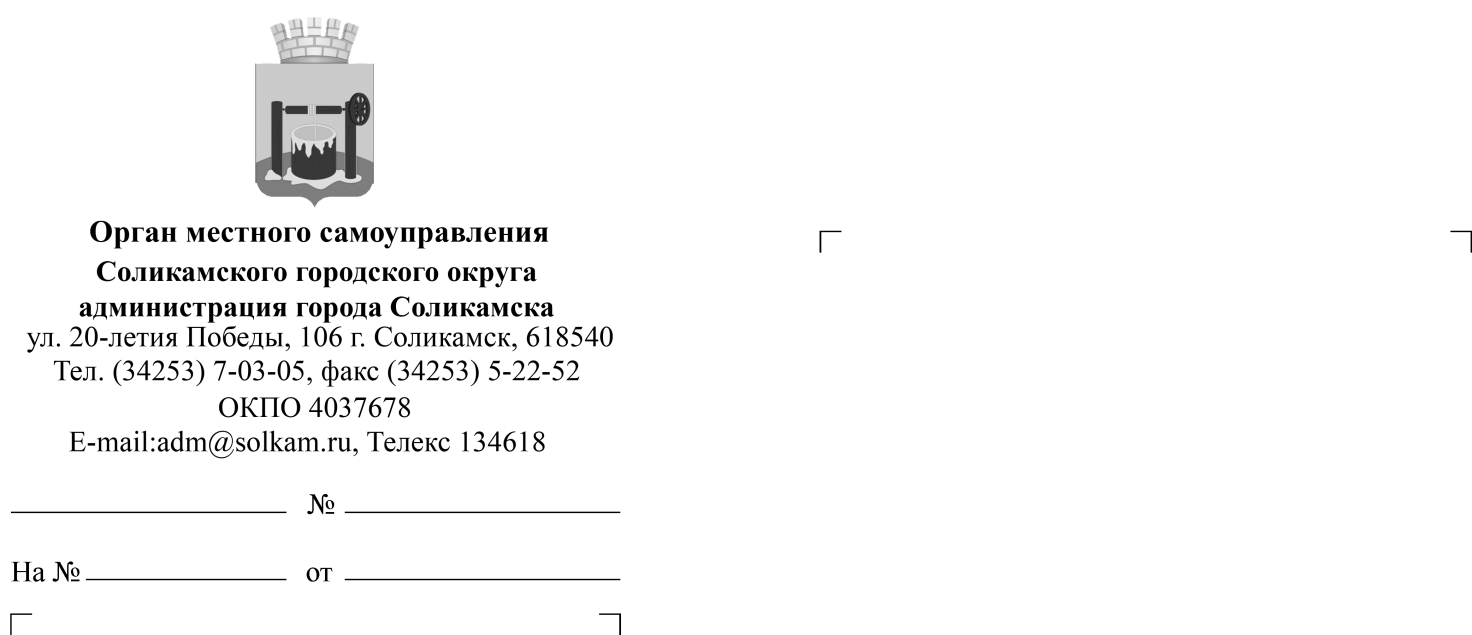 Просим Вас рассмотреть следующую поправку к ранее направленным проектам решений Соликамской городской Думы «О плате за содержание жилого помещения для нанимателей жилых помещений на 2017 год», «О плате за пользование жилым помещением для нанимателей жилых помещений муниципального жилищного фонда на 2017 год» (далее – проекты решений СГД):1. Реквизиты проектов решений СГД после слов «Глава города Соликамска» дополнить словами «- глава администрации города Соликамска».С уважением,глава города Соликамска -глава администрации города Соликамска                                            А.Н.Федотов «Внесен главой города Соликамска А.Н.Федотовым»ПроектСоликамской городской ДумыРЕШЕНИЕО плате за пользование жилым помещением для нанимателей жилых помещений муниципального жилищного фонда на 2017 годНа основании Жилищного кодекса Российской Федерации, пункта 23 части 2  статьи 23 Устава Соликамского городского округа,Соликамская городская Дума РЕШИЛА:1. Утвердить и ввести в действие на 2017 год размер платы за пользование жилым помещением (плата за наем) для нанимателей жилых помещений, занимаемых по договору социального найма и договору найма жилого помещения муниципального жилищного фонда согласно приложению.2. Установить следующие условия внесения платы и освобождения от платы:2.1. наниматели жилых помещений по договору социального найма и договору найма жилого помещения муниципального жилищного фонда вносят плату за пользование жилым помещением (плату за наем) наймодателю этого жилого помещения.2.2. граждане, признанные в установленном Жилищным кодексом Российской Федерации порядке малоимущими гражданами и занимающие жилые помещения по договорам социального найма, освобождаются от внесения платы за пользование жилым помещением (платы за наем); 3. Администрации города в письменной форме информировать нанимателей жилых помещений об установлении размера платы за пользование жилым помещением не позднее чем за 30 дней до даты представления платежных документов, на основании которых будет вноситься плата за пользование жилым помещением в ином размере.  4. Настоящее решение вступает в силу со дня его официального опубликования в газете «Соликамский рабочий», но не ранее 01 января  2017 года.                         №																Приложениек решению Соликамскойгородской Думыот		№Размер платы за пользование жилым помещением (плата за наем) для нанимателей жилых помещений, занимаемых по договору социального найма и договору найма жилого помещения муниципального жилищного фонда на 2017 год ПОПРАВКИ 						Приложениек решению Соликамскойгородской Думыот		№Размер платы за пользование жилым помещением (плата за наем) для нанимателей жилых помещений, занимаемых по договору социального найма и договору найма жилого помещения муниципального жилищного фонда на 2017 год Уважаемый Сергей Валерьевич!Просим Вас рассмотреть следующую поправку к ранее направленным проектам решений Соликамской городской Думы «О плате за содержание жилого помещения для нанимателей жилых помещений на 2017 год», «О плате за пользование жилым помещением для нанимателей жилых помещений муниципального жилищного фонда на 2017 год» (далее – проекты решений СГД):1. Реквизиты проектов решений СГД после слов «Глава города Соликамска» дополнить словами «- глава администрации города Соликамска».С уважением,глава города Соликамска -глава администрации города Соликамска				А.Н.Федотов                                           Проект                                                        Субъект правотворческой инициативыГлава города Соликамска-глава администрации города Соликамска                                                                       Федотов А.Н.Об исключении жилого помещения из муниципального специализированного жилищного фонда В  соответствии со статьями 19, 92 Жилищного кодекса Российской Федерации,   статьей 23  Устава Соликамского городского округа, пунктом 1.6 Положения о порядке предоставления служебных жилых помещений специализированного жилищного фонда, находящегося в собственности Соликамского городского округа, утвержденного решением Соликамской городской Думы  от 25.07.2007 № 205 Соликамская городская Дума РЕШИЛА:	1.  Дать согласие администрации города Соликамска на исключение жилого помещения по адресу: ул. Белинского, д. 15/4, кв. 5, г. Соликамск, Пермский край, общей площадью 63,9 кв.м из муниципального специализированного жилищного фонда.	2. Настоящее решение вступает в силу со дня его официального опубликования в газете «Соликамский рабочий».Председатель Соликамской 		     Глава города Соликамска –  городской Думы				      глава администрации города Соликамска        С.В.Якутов						    	    А.Н.Федотов  Проект внесен главой города СоликамскаСоликамская городская ДумаРЕШЕНИЕО внесении изменений в решение Соликамской городской Думы от 27 июля 2016 г. № 1077 «Об утверждении структуры администрации города Соликамска»В соответствии со статьями 23, 28, 30 Устава Соликамского городского округа на основании представления главы города СоликамскаСоликамская городская Дума РЕШИЛА:1. Внести следующие изменения в решение Соликамской городской Думы от 27 июля 2016 г. №1077 «Об утверждении структуры администрации города Соликамска»:	1.1) раздел 2. Структурные подразделения администрации города (не обладающие правами юридического лица) Приложения к решению дополнить пунктом 2.18. следующего содержания: «2.18. организационный отдел.».2. Настоящее решение вступает в силу со дня его официального опубликования в газете «Соликамский рабочий».Председатель Соликамской 		     Глава города Соликамска –  городской Думы				      глава администрации города Соликамска        С.В.Якутов						    	    А.Н.Федотов  											ПРОЕКТОб обращении инициативной группы граждан по вопросу работы крытого ледового катка, находящегося на балансе ПАО «Соликамский магниевый  завод»	Рассмотрев обращение инициативной группы граждан по вопросу работы крытого ледового катка, находящегося на балансе ПАО «Соликамский магниевый  завод», в соответствии со статьей 23 Устава Соликамского городского округа, 	Соликамская городская Дума РЕШИЛА:1. Принять информацию к сведению.2. Решение вступает в силу со дня принятия.Председатель Соликамскойгородской Думы                                                                                  С.В. ЯкутовСубъект правотворческой инициативы - постоянная депутатская комиссия по социальной политикеПРОЕКТОб утверждении председателя постоянной депутатской комиссии Соликамской городской Думы VI созыва по социальной политике	На основании части 6 статьи 22 Устава Соликамского городского округа, пункта 8 статьи 6 Регламента Соликамской городской Думы, утвержденного решением Соликамской городской Думы от 31.01.2007 № 121, рассмотрев решение постоянной депутатской комиссии по социальной политике об избрании председателя постоянной депутатской комиссии,	Соликамская городская Дума РЕШИЛА:1. Утвердить председателем постоянной депутатской комиссии Соликамской городской Думы VI созыва по  социальной политике – Пегушина Сергея Васильевича, депутата Соликамской городской Думы от избирательного округа № 21.2. Решение вступает в силу  со дня принятия.Председатель Соликамскойгородской Думы                                                                              С.В. ЯкутовСубъект правотворческой инициативы – депутат от избирательного округа № 16  Е.Н. МальгинПРОЕКТО внесении изменений в решение Соликамской городской Думы «Об утверждении перечня постоянных депутатских комиссий Соликамской городской Думы VI созыва» На основании статьи 23 Устава Соликамского городского округа, Регламента Соликамской городской Думы,Соликамская городская Дума  РЕШИЛА:1. Внести следующие изменения в решение Соликамской городской Думы от 03.10.2016 № 3 «Об утверждении перечня постоянных депутатских комиссий Соликамской городской Думы VI созыва»:1.1) Слова «- комиссия по социальной политике численностью 8 депутатов;» заменить словами «- комиссия по социальной политике численностью 9 депутатов;»;1.2) Слова «- комиссия по экономической политике и бюджету численностью 10 депутатов.» заменить словами «- комиссия по экономической политике и бюджету численностью 11 депутатов.»2. Решение вступает в силу со дня принятия.Председатель Соликамскойгородской Думы           							               С.В. ЯкутовСубъект правотворческой инициативы – депутат от избирательного округа № 16  Е.Н. МальгинПРОЕКТО внесении изменений в поименный состав постоянных депутатских комиссий Соликамской городской Думы VI созыва, утвержденный решениемСоликамской городской Думы от 03.10.2016 № 4На основании статьи 23 Устава Соликамского городского округа, Регламента Соликамской городской Думы, рассмотрев заявления депутата Соликамской городской Думы от избирательного округа № 16 Е.Н. Мальгина,Соликамская городская Дума  РЕШИЛА:1. Внести следующие изменения в поименный состав постоянных депутатских комиссий Соликамской городской Думы VI созыва, утвержденный решением Соликамской городской Думы от 03.10.2016 № 4:1.1) раздел «2. Постоянная депутатская комиссия по социальной политике» дополнить пунктом 9 следующего содержания: «9. Мальгин Евгений Николаевич, депутат от избирательного округа № 16»;1.2) раздел «4. Постоянная депутатская комиссия по экономической политике и бюджету» дополнить пунктом 11 следующего содержания:«11. Мальгин Евгений Николаевич, депутат от избирательного округа № 16».2. Решение вступает в силу со дня принятия.Председатель Соликамскойгородской Думы           							           С.В. ЯкутовСубъект правотворческой инициативы – депутат Соликамской городской Думы от избирательного округа № 19 Якутов С.В.ПРОЕКТО создании в Соликамской городской Думе VI созыва постоянного депутатского объединения (группы) Всероссийской политической партии«Единая Россия» На основании статьи 23 Устава Соликамского городского округа, статьи 7.1 Регламента Соликамской городской Думы, Положения о депутатских объединениях (группах) в Соликамской городской Думе, утвержденного решением Соликамской городской Думы от 29.06.2011 № 73, 	Соликамская  городская Дума РЕШИЛА:1. Создать в Соликамской городской Думе VI созыва постоянное депутатское объединение (группу) Всероссийской политической партии «Единая Россия» в следующем составе:Баран Владимир Михайлович;Габов Сергей Владимирович;Дингес Дмитрий Владимирович;Жуков Андрей Евгеньевич;Морозов Михаил Александрович;Пельц Вальтер Рейнгольдович;Субботин Антон Герасимович;Фурсов Владимир Александрович;Хлызов Александр Александрович;Шпилевой Андрей Михайлович;Якутов Сергей Валерьевич.2. Решение вступает в силу со дня его принятия.Председатель Соликамскойгородской Думы									      С.В.ЯкутовСубъект правотворческой инициативы – депутат Соликамской городской Думы от избирательного округа № 19 Якутов С.В.ПРОЕКТОб организации приёма избирателейпо одномандатному избирательному округу № 12	На основании статьи 23 Устава Соликамского городского округа,  с целью организации приёма избирателей по одномандатному  избирательному округу № 12	Соликамская городская Дума РЕШИЛА:1. Поручить  приём избирателей одномандатного избирательного округа № 12  депутату Соликамской городской Думы VI созыва от избирательного округа № 13 Ведерникову Евгению Александровичу. 2. Утвердить график приёма избирателей избирательного округа № 12:  	Первый и третий понедельник месяца с 17.30 до 19.00 по адресу: ул. Культуры, д.18, СГООИ «Луч».3. Решение вступает в силу со дня принятия и подлежит опубликованию в газете «Соликамский рабочий».Председатель Соликамскойгородской Думы									      С.В.ЯкутовПоправкив проект решения Соликамской городской Думы «Об организации приёма избирателей по одномандатному избирательному округу № 12»(далее - проект решения)Внести следующие изменения в проект решения:1. Пункт 1 проекта решения изложить в следующей редакции:«1. Поручить приём избирателей одномандатного избирательного округа  № 12 депутату Соликамской городской Думы VI созыва от избирательного округа № 5 Пельцу Вальтеру Рейнгольдовичу.».2. Пункт 2 проекта решения изложить в следующей редакции:«2. Утвердить график приёма избирателей одномандатного избирательного округа № 12:Первый и третий понедельник месяца с 17.30 до 19.00 по адресу: ул. Урицкого, д. 42, МБОУ ДО «Детский эколого-биологический центр».Депутат от избирательного округа № 5                                                               В.Р. ПельцСубъект правотворческой инициативы – постоянная депутатская комиссия по местному самоуправлению, регламенту и депутатской этикеПРОЕКТО награждении Почетной грамотоймуниципального образования«Соликамский городской округ»Леонтьевой Татьяны АлександровныНа основании Положения о Почетной грамоте муниципального образования «Соликамский городской округ», утвержденного решением Соликамской городской Думы от 24.02.2016 № 982,	Соликамская городская Дума РЕШИЛА:1. За добросовестный труд, высокий уровень профессионализма, личный вклад в развитие сферы здравоохранения Соликамского городского округа, в честь 55-летнего юбилея наградить Почетной грамотой муниципального образования «Соликамский городской округ» Леонтьеву Татьяну Александровну,  врача-терапевта пульмонологического отделения терапевтического подразделения стационара государственного бюджетного учреждения здравоохранения Пермского края «Соликамская городская больница № 1».2. Выплатить Леонтьевой Т.А. единовременное денежное вознаграждение в размере 9 200 рублей.3. Решение вступает в силу со дня его принятия и подлежит опубликованию в газете «Соликамский рабочий».Председатель Соликамской городской Думы									      С.В.Якутов							Субъект правотворческой инициативы – постоянная депутатская комиссия по местному самоуправлению, регламенту и депутатской этикеПРОЕКТО награждении Почетной грамотоймуниципального образования«Соликамский городской округ»Сазонкиной Елены ВасильевныНа основании Положения о Почетной грамоте муниципального образования «Соликамский городской округ», утвержденного решением Соликамской городской Думы от 24.02.2016 № 982,	Соликамская городская Дума РЕШИЛА:1. За добросовестный труд и высокий уровень профессионализма наградить Почетной грамотой муниципального образования «Соликамский городской округ» Сазонкину Елену Васильевну, заведующего филиалом № 7 муниципального бюджетного учреждения культуры «Централизованная библиотечная система» г. Соликамска2. Выплатить Сазонкиной Е.В. единовременное денежное вознаграждение в размере 9 200 рублей.3. Решение вступает в силу со дня его принятия и подлежит опубликованию в газете «Соликамский рабочий».Председатель Соликамской городской Думы									      С.В.Якутов							
п/пАдресХарактеристика объектовПланируемые доходы от приватизации имущества
в тыс.  руб. (ориентировочно) *Предполагаемый срок
приватизации(квартал)Наличие преимущественного права выкупа арендатором в соответствии с ФЗ-159 РФ от 22.07.2008г.1234561ул.Калийная, д.155нежилое помещение  площадью 54,1 кв.м. на первом этаже жилого дома. Год постройки - 1965. 50012ул. Мичурина, юго-восточный угол промплощадки СКРУ-2 (пост ДПС)нежилое 2-этажное здание  площадью 50,6 кв.м. Год постройки - 1994. 5013ул. Северная, д. 70нежилое помещение  площадью 349,2 кв.м. на втором этаже нежилого здания. Год постройки - 1988. Обременение: договоры аренды: от 20.06.2016 г. №2649 с ПАО "Ростелеком", от 21.06.2016 г. №2651 с ООО "Сомич" 20002не имеется4ул. 20-летия Победы, д. 186нежилое помещение  площадью 498 кв.м. на цокольном этаже жилого дома. Год постройки - 1981. 10015ул. 20-летия Победы, д. 190нежилое помещение  площадью 77,7 кв.м. на первом этаже жилого дома. Год постройки - 1972. 60026ул. 20-летия Победы, д.200нежилое помещение  площадью 319,3 кв.м. на первом этаже жилого дома.Год постройки - 1972. 100027ул. 20-летия Победы, д.200нежилое помещение  площадью 107,3 кв.м. на первом этаже жилого дома. Год постройки - 1972. Обременение: договор аренды от 11.05.2016 г. №2646 с ИП Соколовым К.В.5002не имеется8ул. 20-летия Победы, д.200нежилое помещение  площадью 44,8 кв.м. на первом этаже жилого дома. Год постройки - 1972. 20029ул. 20-летия Победы, д. 10нежилое помещение  площадью 1045,7 кв.м. на втором этаже и подвал в нежилом здании пульмонологии. Год постройки - 1987. Обременение: договор безвозмездного пользования от 03.12.2014 г. №170 с Министерством здравоохранения Пермского края1000310ул. Северная, д. 10 (лит.Б (А))здание главного корпуса больницы,  нежилое, 2-этажное, площадью 1813,5 кв.м. Год постройки - 1962. 1500411ул. Северная, д. 10 (лит.А (А1))здание поликлиники,  нежилое, 2-этажное, площадью 613,6 кв.м. Год постройки - 1954. 800412ул. Северная, д. 10 (лит.В (А4))здание флюорографии,  нежилое, 1-этажное, площадью 73,8 кв.м. Год постройки - 1961. 100413ул. Северная, д. 10 (лит.Е (Г))здание гаража,  нежилое, 1-этажное, площадью 58,6 кв.м. Год постройки - 1962. 80414ул. Дубравная, д. 51нежилое помещение  площадью 629,3 кв.м. на цокольном этаже жилого дома.Год постройки - 1995.200115ул.Мира 25нежилое здание, 2-этажное, площадью 1102,5 кв.м.Год постройки  -1931.Обременение: договор хозяйственного ведения от 28.06.2012 г. №291 с МУП ЖПЭТ №2.1000216ул.Большевистская 53Нежилое помещение площадью 113,8 кв.м. на первом этаже жилого дома.Год постройки  -1961.10001ИТОГО:10 630
п/пАдресХарактеристика объектовПланируемые доходы от приватизации имущества
в тыс.  руб. (ориентировочно)Предполагаемый срок
приватизации(квартал)Наличие преимущественного права выкупа арендатором в соответствии с ФЗ-159 РФ от 22.07.2008г.1234561ул. Калийная, д. 156а Нежилое 1-этажное здание площадью 21,3 кв.м. Год постройки - 1962. 5012ул. Володарского, д. 32Нежилое помещение площадью 90,1 кв.м. на первом этаже жилого дома и подвал.Год постройки - 1955.Обременение: договор аренды от 02.08.2011 г. №2379 с ООО "Альянс-Строй".1 0001имеется3ул. Молодежная, д. 9 Нежилое помещение площадью 251,9 кв.м. на первом этаже жилого дома. Год постройки - 1966. Обременение: договор аренды от 31.07.2009 г. № 2192 с НАЧОУ ВПО "Современная гуманитарная академия"2 0001не имеется4ул.20-летия Победы, д.154Нежилое помещение площадью 111,2 кв.м. на цокольном этаже жилого дома. Год постройки - 1962. Обременение: договор аренды от 02.09.2013 г. № 2551 с ООО "ПромТоргСервис"1 5001имеетсяИТОГО:4 550
п/пАдресХарактеристика объектовПланируемые доходы от приватизации имущества
в тыс.  руб. (ориентировочно)Предполагаемый срок
приватизации(квартал)Наличие преимущественного права выкупа арендатором в соответствии с ФЗ-159 РФ от 22.07.2008г.1234561ул.Калийная, д. 153Нежилое помещение площадью 253,9 кв.м. на первом этаже жилого дома. Год постройки - 1966. Обременение: договор аренды от 05.02.2013 г. № 2496 с ООО "Центральная диспетчерская служба"2 0001имеется2Красный бульвар, д.14Нежилое помещение площадью 113,3 кв.м. на первом этаже жилого дома. Год постройки - 1985. Обременение: договор аренды от 21.12.2010 г. № 2334 с ООО "ЖУ Клестовка"1 0002имеетсяИТОГО:3 000Председатель Соликамскойгородской ДумыС.В.ЯкутовГлава города СоликамскаА.Н.ФедотовПредседатель Соликамскойгородской ДумыС.В.ЯкутовГлава города СоликамскаА.Н.ФедотовНаименование услугМесячная тарифная ставкаМесячная тарифная ставкаНаименование услугед. измеренияставка, руб. коп.1231. Плата за пользование жилым помещением (плата за наем)	кв.м. общей площади жилого помещения1.1.Многоквартирные дома, за исключением многоквартирных домов, признанных в установленном Правительством Российской Федерации порядке аварийными и подлежащими сносу; многоквартирных домов, физический износ основных конструктивных элементов которых превышает 70%; многоквартирных домов, в которых совокупная стоимость услуг и (или) работ по капитальному ремонту конструктивных элементов и внутридомовых инженерных систем. входящих в состав общего имущества в многоквартирных домах, в расчете на один квадратный метр общей площади жилых помещений превышает стоимость определенную нормативным правовым актом Правительства Пермского края; домов в которых менее трех квартир.-//-8,131.2 Многоквартирные дома, в которых совокупная стоимость услуг и (или) работ по капитальному ремонту конструктивных элементов и внутридомовых инженерных систем, входящих в состав общего имущества в многоквартирных домах, в расчете на один квадратный метр общей площади жилых помещений превышает стоимость определенную нормативным правовым актом Правительства Пермского края; дома в которых менее трех квартир.-//-1,181.3. Многоквартирные дома, признанные в установленном Правительством Российской Федерации порядке аварийными и подлежащими сносу; многоквартирные дома, физический износ основных конструктивных элементов которых превышает 70%-//-0,63Наименование услугМесячная тарифная ставкаМесячная тарифная ставкаНаименование услугед. измеренияставка, руб. коп.1231. Плата за пользование жилым помещением (плата за наем)	кв.м. общей площади жилого помещения1.1.Многоквартирные дома, за исключением многоквартирных домов, признанных в установленном Правительством Российской Федерации порядке аварийными и подлежащими сносу; многоквартирных домов, физический износ основных конструктивных элементов которых превышает 70%; многоквартирных домов, в которых совокупная стоимость услуг и (или) работ по капитальному ремонту конструктивных элементов и внутридомовых инженерных систем. входящих в состав общего имущества в многоквартирных домах, в расчете на один квадратный метр общей площади жилых помещений превышает стоимость определенную нормативным правовым актом Правительства Пермского края; домов в которых менее трех квартир.-//-8,281.2 Многоквартирные дома, в которых совокупная стоимость услуг и (или) работ по капитальному ремонту конструктивных элементов и внутридомовых инженерных систем, входящих в состав общего имущества в многоквартирных домах, в расчете на один квадратный метр общей площади жилых помещений превышает стоимость определенную нормативным правовым актом Правительства Пермского края; дома в которых менее трех квартир.-//-1,181.3. Многоквартирные дома, признанные в установленном Правительством Российской Федерации порядке аварийными и подлежащими сносу; многоквартирные дома, физический износ основных конструктивных элементов которых превышает 70%-//-0,67